August 4, 2017A-2015-2517036THOMAS J. SNISCAK, ATTORNEY HAWKE MCKEON & SNISCAK  LLP100 NORTH TENTH STHARRISBURG, PA 17101Re:	Pike County Light and Power Company Compliance Filing Letter Requesting Contractor Approval  Dear Mr. Sniscak:		On Jul 25, 2017, Pike County Light and Power Company (Pike) filed a Compliance Filing Letter Requesting Contractor Approval in compliance with Paragraph 36(h) of the Joint Petition for Settlement.  Pike has requested that the Commission issue a Secretarial Letter within 10 days approving the use of certain contractors. 		Based on a review of the information provided by Pike and its current needs of operation, it appears the contractor staffing request is reasonable for the manner stated in the compliance filing and is hereby approved as written.		We also advise Pike to perform a review of hired contractors to determine if they meet the definition of an affiliated interest under 66 Pa. C.S. § 2101, and if necessary, submit a filing in accordance with 66 Pa. C.S. § 2102, Relations with Affiliated Interests.		If you are dissatisfied with the resolution of this matter, you may appeal this decision, as set forth in 52 Pa. Code §5.44, file a petition with the Commission within 10 days of the date of this letter.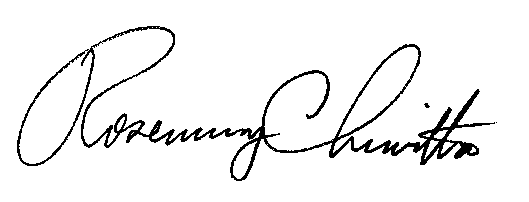 							Sincerely,							Rosemary Chiavetta										SecretaryCc	Paul Diskin, TUS 	Daniel Searfoorce, TUS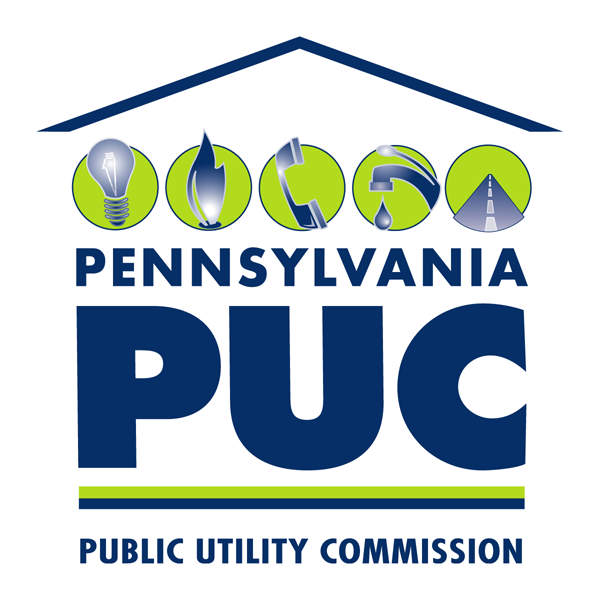  PUBLIC UTILITY COMMISSION400 NORTH ST, HARRISBURG, PA 17120IN REPLY PLEASE REFER TO OUR FILE